Litanie 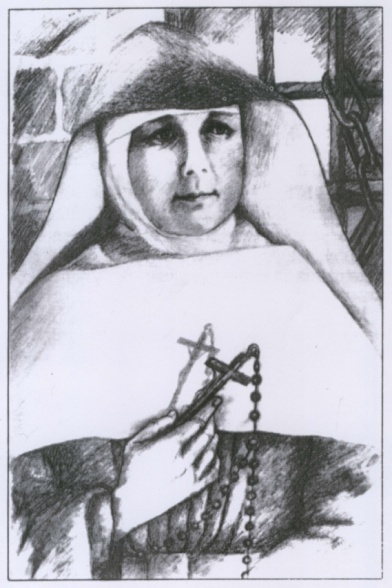 k Bl. sestře Antoníně KratochvílovéPane, smiluj seKriste, smiluj se.Pane, smiluj se.Trojjediný Bože                                       -   smiluj se nad námi.Svatá Maria, Matko Božího Syna            -   oroduj za nás.Sestro Marie Antoníno Tichá a pokorná služebnice BožíVěrná nevěsto KristovaVzore řeholního životaVelká ctitelko svatého JosefaZnamenitá učitelko  a vychovatelkoŠtědrá dárkyně radostiNositelko dobroty a pokojeLáskyplná vychovatelko řeholního dorostuSoucitná těšitelko trpících Podaná ruko chudýmBojovnice za dobro druhýchDůvěrnice odsouzených na smrtDuše milující své nepřáteleŽivote bez ustání se modlícíMoste spojující lidská srdcePšeničné zrno přinášející stonásobný užitekSemeno nového životaKrutě týraná mučedniceAbychom plnili s radostí a láskou vůli BožíAbychom jako ty byli věrní svým slibům a závazkůmAbychom měli široké a otevřené srdce pro všechny potřebnéAbychom jako Ty s pokorou využívali svých darů a ochotně spolupracovali s druhýmiAbychom kolem sebe rozsévali pokoj a požehnáníAbychom žili v neustálé přítomnosti Nejsvětější TrojiceAbychom milovali své nepřátele a za ně se modliliAbychom v tichosti a pokoře přijímali nemoc a utrpeníAbychom dokázali pro Krista položit životTrojjediný Bože, na přímluvu sestry Marie Antoníny Tě prosíme:Za celý svět, aby se navrátil zpět do domu Otce – prosíme Tě, vyslyš násZa církev, aby byla bloudícímu světu světlem a útočištěmZa Svatého otce, aby odvážně, vhod či nevhod, hlásal světu Radostnou zvěst o KristuZa biskupy a kněze, aby byli věrni církvi a nadšeně ukazovali lidem cestu k BohuZa naši diecézi, aby žila ve svornosti se svým biskupem a tak svědčila o Boží lásceZa osoby zasvěcené Bohu, aby svými modlitbami a oběťmi přispívaly k záchraně světaZa děti a mládež, aby nepodlehli laciným nabídkám světa, ale upřímně hledali pravdu a za ní šliZa učitele a vychovatele, aby s trpělivostí a odvahou vedli své svěřence k opravdovým hodnotám životaZa nová duchovní povolání, abychom nezůstali jako ovce bez pastýřů a bez pramenů, kde se můžeme občerstvitZa naše rodiny,  aby byly místem bezpečí, lásky, přijetí a odpuštěníZa naši farnost, abychom společně vytvářeli jednu velkou rodinu Božích dětí, otevřenou a připravenou pomoci všem hledajícím a bloudícímOtče náš…Modleme se: Nebeský Otče, dal jsi naší církvi velký dar v osobě sestry Marie Antoníny. Na její přímluvu Tě prosíme o milost, abychom jako ona denně zapomínali na sebe a otevírali se Tobě. Ať Ti s Tvou pomocí celým srdcem sloužíme v lásce a radosti, a dosáhneme věčného dědictví, které jsi slíbil všem, kdo Tě věrně vyznávají.  Prosíme o to skrze Tvého Syna, našeho Pána, Ježíše Krista, který s Tebou v jednotě Ducha svatého žije a kraluje na věky věků. Amen.Imprimatur: mons. František Lobkowicz , biskup ostravsko – opavský,                      Ostrava,  dne 11.  3. 1999,  č. 118/99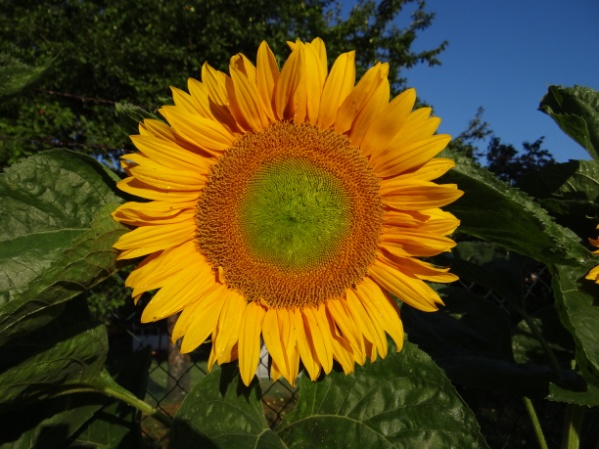 